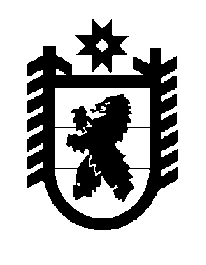 Российская Федерация Республика Карелия    ПРАВИТЕЛЬСТВО РЕСПУБЛИКИ КАРЕЛИЯРАСПОРЯЖЕНИЕот  14 января 2015 года № 12р-Пг. ПетрозаводскВ соответствии с частью 4 статьи 3, пунктом 3 статьи 4 Федерального закона от 21 декабря 2004 года № 172-ФЗ «О переводе земель или земельных участков из одной категории в другую», отказать администрации Питкярантского муниципального района в переводе земельного участка,  имеющего кадастровый номер 10:05:0030402:509, площадью 9 кв. м (местоположение: Республика Карелия, Питкярантский район, район п. Ляскеля),  из состава земель запаса в земли промышленности, энергетики, транспорта, связи, радиовещания, телевидения, информатики, земли для обеспечения космической деятельности, земли обороны, безопасности и земли иного специального назначения в связи с несоответствием испрашиваемого целевого назначения земельного участка генеральному плану Ляскельского сельского поселения.           ГлаваРеспублики  Карелия                                                             А.П. Худилайнен